Фотоотчет «Дорога глазами детей»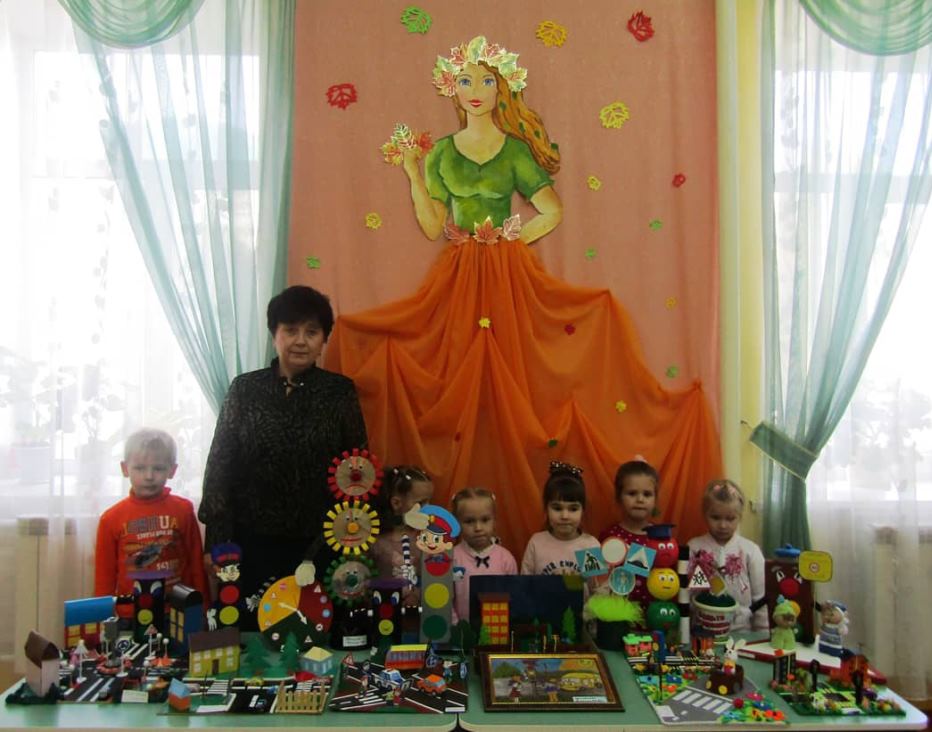 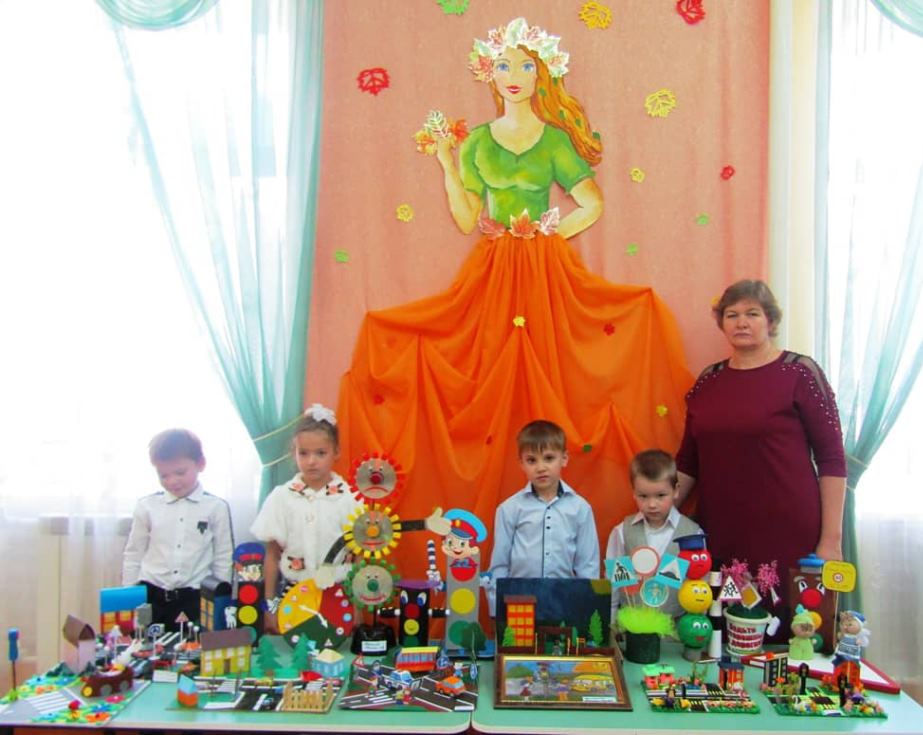 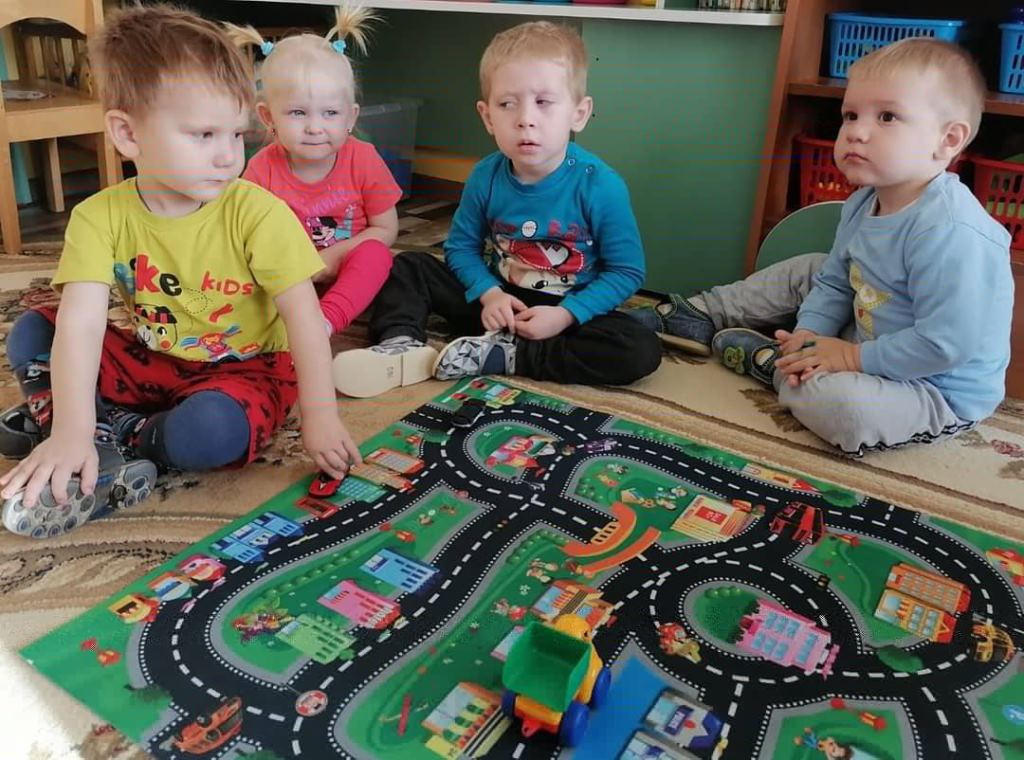 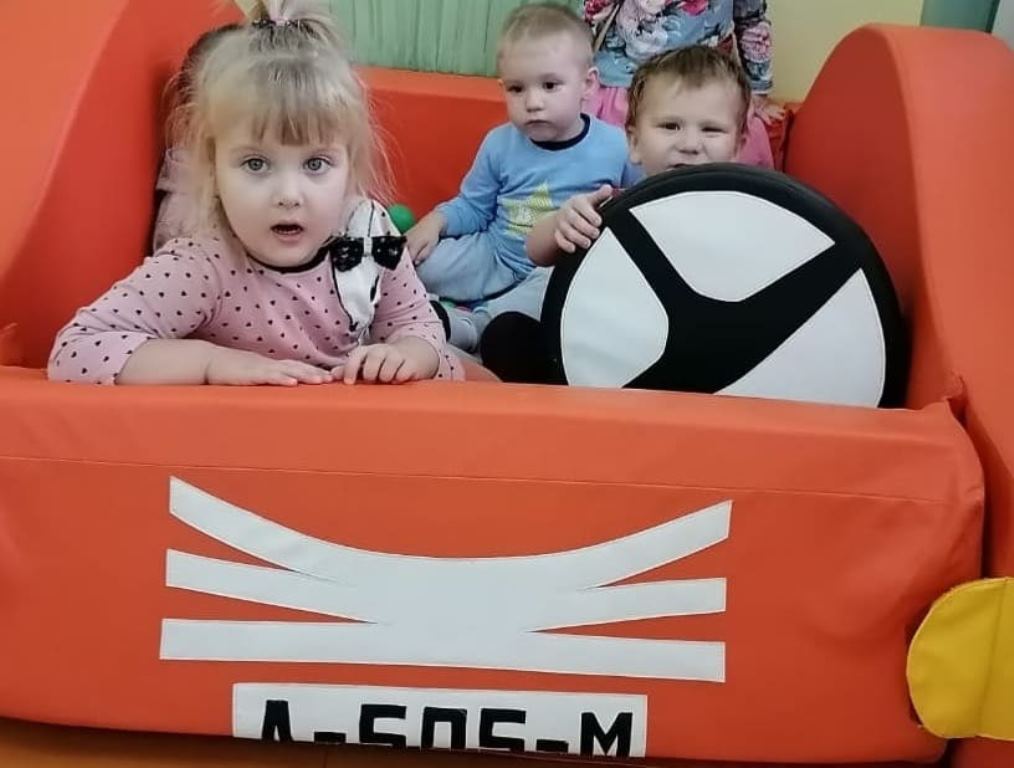 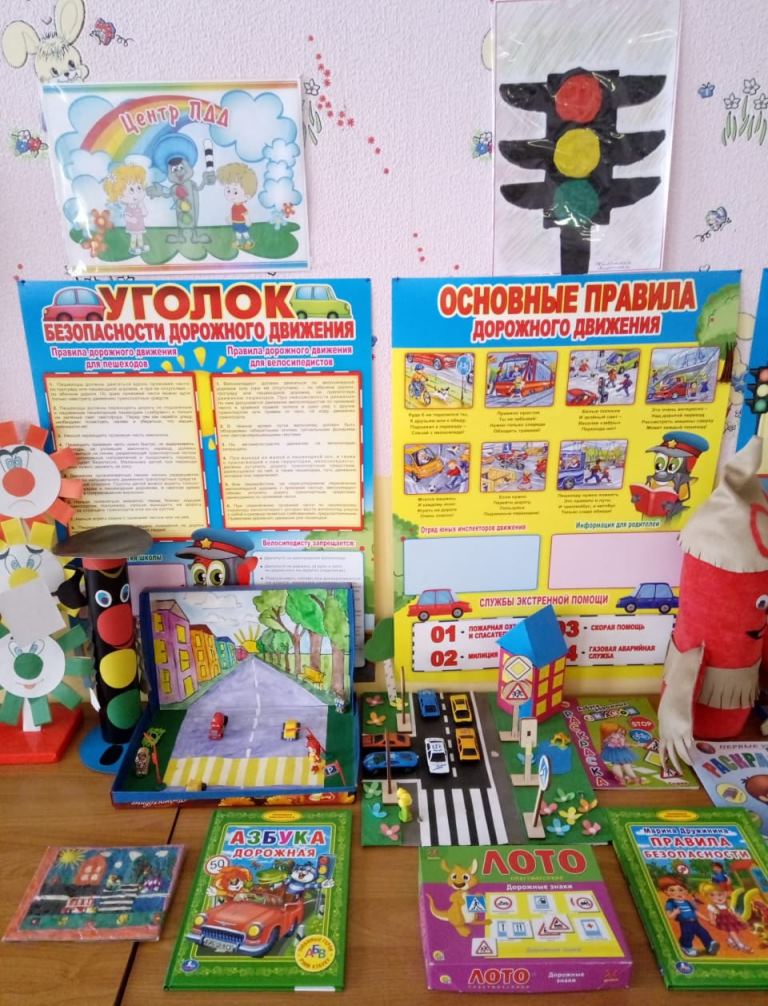 